Infoblatt HORT ALTENFELDEN        Standort:	Hort Altenfelden, Alm 5, 4121 Altenfelden; 
Sitz in der VolksschuleTeam:	Nicole Atzgerstorfer: Leiterin und gruppenführende Pädagogin 
	Claudia Höllinger: gruppenführende Pädagogin 
Michaela Katzinger: HelferinRegina Märzinger: HelferinPatricia Fuchs: HelferinJana Schönberger: Helferin	Hermine Hartlmayr: Assistentin für IntegrationEva Berghofer: Assistentin für IntegrationMario Pernsteiner: Assistent für IntegrationGruppenform: 	3-gruppiger, offener Betrieb mit Gruppen- und EinzelintegrationBeiträge: 	Elternbeitrag ist sozial gestaffelt (3% des Familienbruttoeinkommens)Öffnungszeiten: 	Montag – Freitag			11:30 – 17:15 Uhr (Freitag bis 16:00)			Schulautonome Tage und Ferien	  7:15 – 17:15 Uhr (Freitag bis 14:00)Der Hort wird mit Mittagsbetrieb geführt. Aufgaben des Hortes:Sinnvolle FreizeitgestaltungGemeinschaft Gleichaltriger erlebenErledigung der HausaufgabenErgänzung und Unterstützung der ErziehungLerninhalte nach den Vorgaben des Bildungsrahmenplans
Anmeldung:		Hortleitung Nicole Atzgerstorfer, 0664/807 65 2908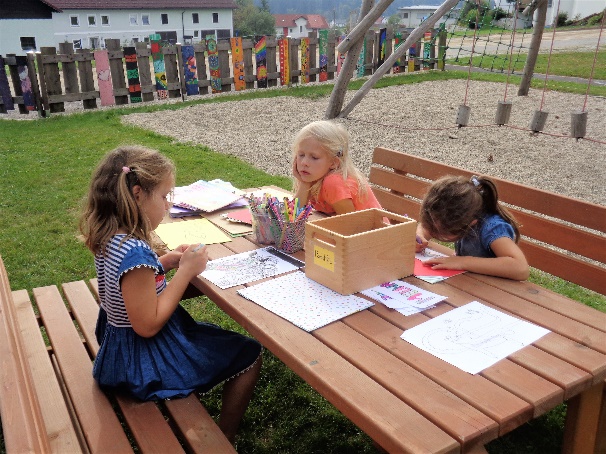 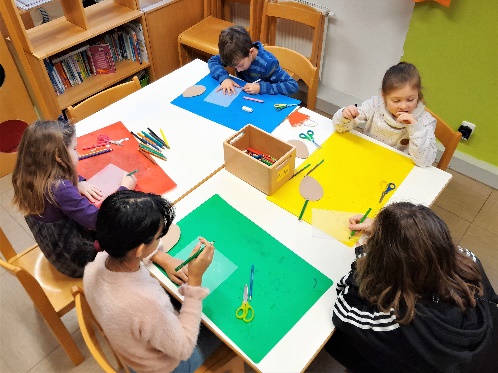 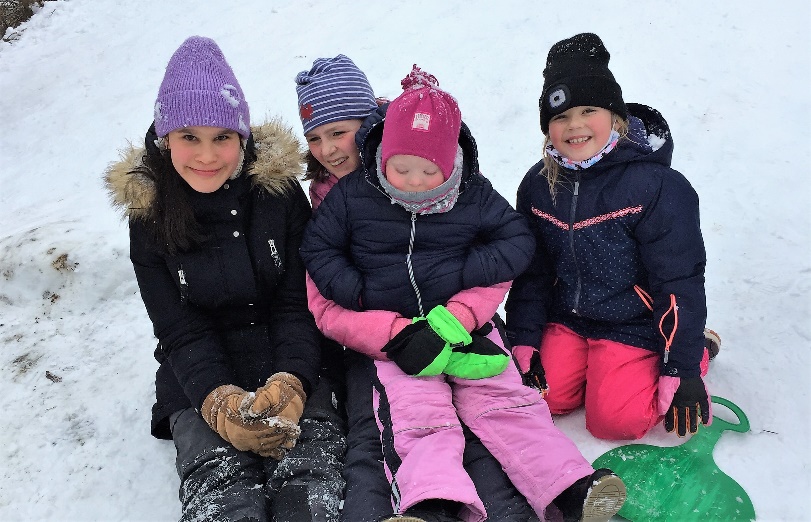 